Påskemoro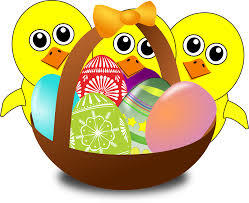 God påske!
Her kommer det noen forslag til påskeaktivteter fra teaching funtastic og andre steder. Tips til hva dere kan gjøre hjemme:Påskeark (se under)Lese en god bok eller flereLage påskefrokostLeke ute i det fine været eller kle godt på seg og gå ut i regn og vindSpille Yatzy, Monopol eller andre brettspillLate som man er på hyttetur/telttur ute eller i stua. Skrive et påskebrev eller påskekort til noen du ikke har sett på en stundRinge en venn eller et familiemedlem Tips til påskesider og påskeverksted:https://www.spireserien.no/paske2https://www.fargelegg.no/fargeleggingstegninger-paske.html https://skole.salaby.no/paske-i-salaby1https://meny.no/Tema/Paske/Pasken-er-for-barna/ https://www.barebramat.no/inspirasjon/7-mystiske-og-morsomme-paskeaktiviteter/https://www.familieverden.no/familieliv/arstider-og-hoytider/paske/paskemoro-med-barna/
ENGELSK: Hvis man søker «easter activities for kids» på nettet, får man omtrent 771 000 000 resultater! Alt er ikke like bra, så let sammen med mamma eller pappa!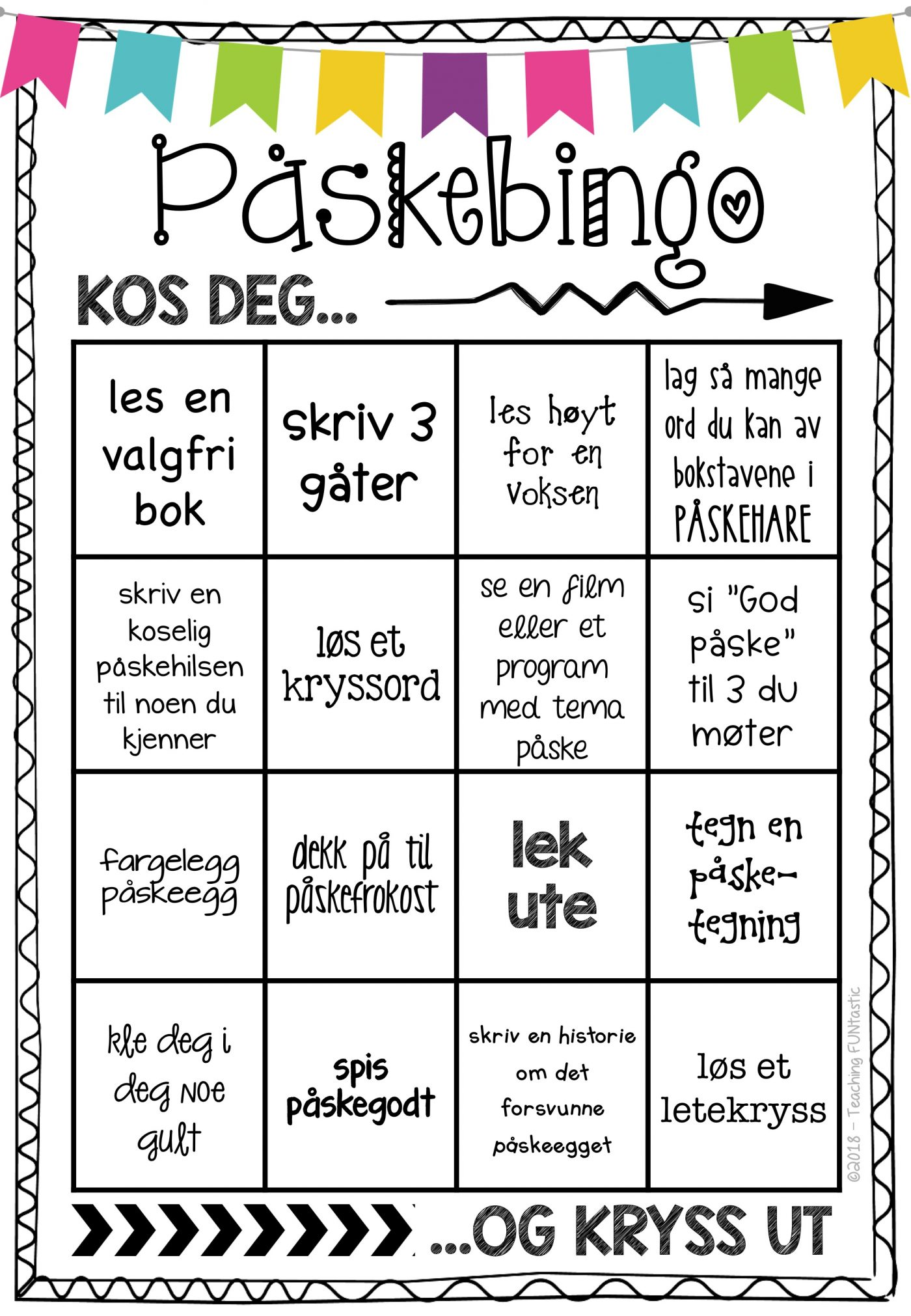 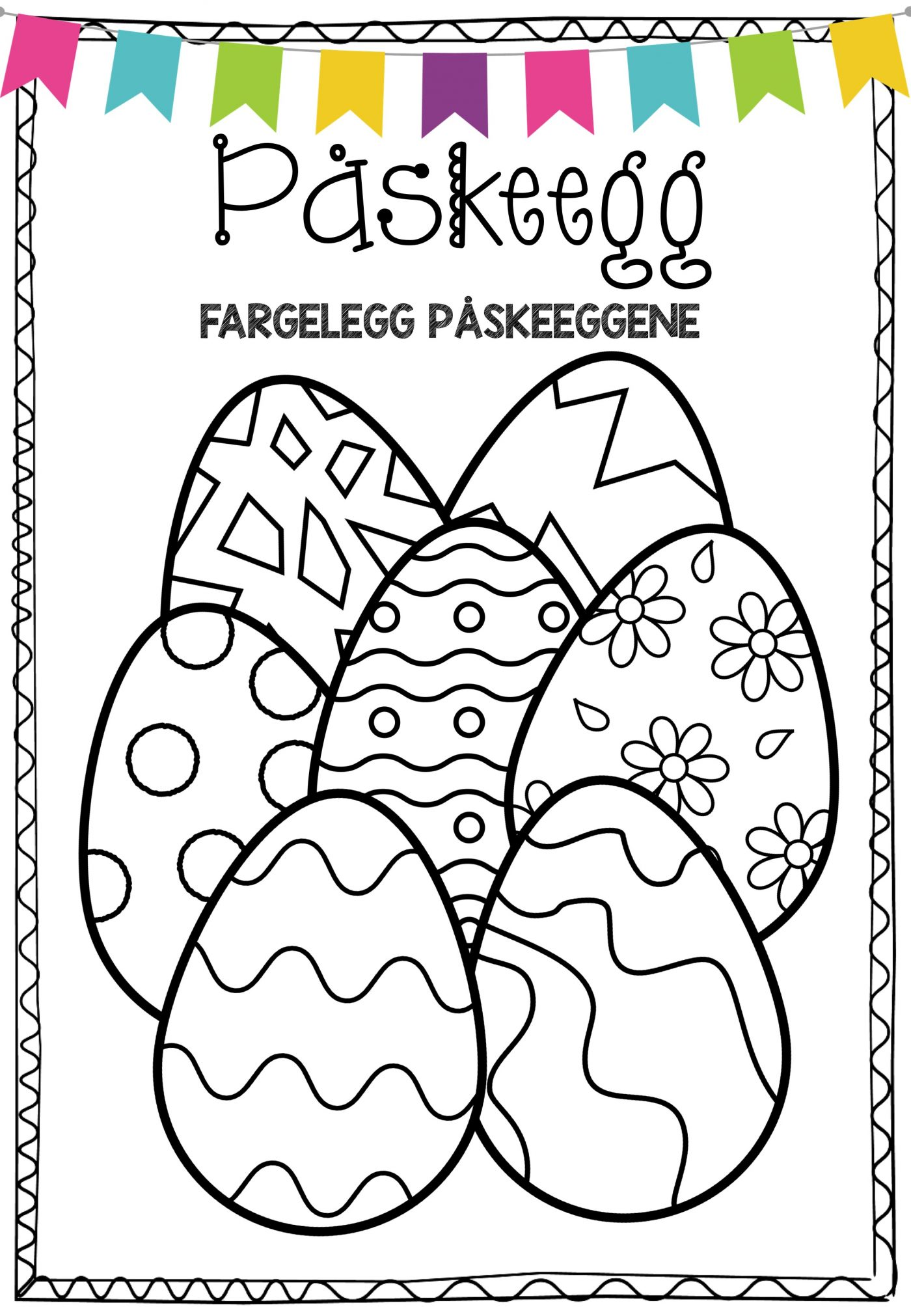 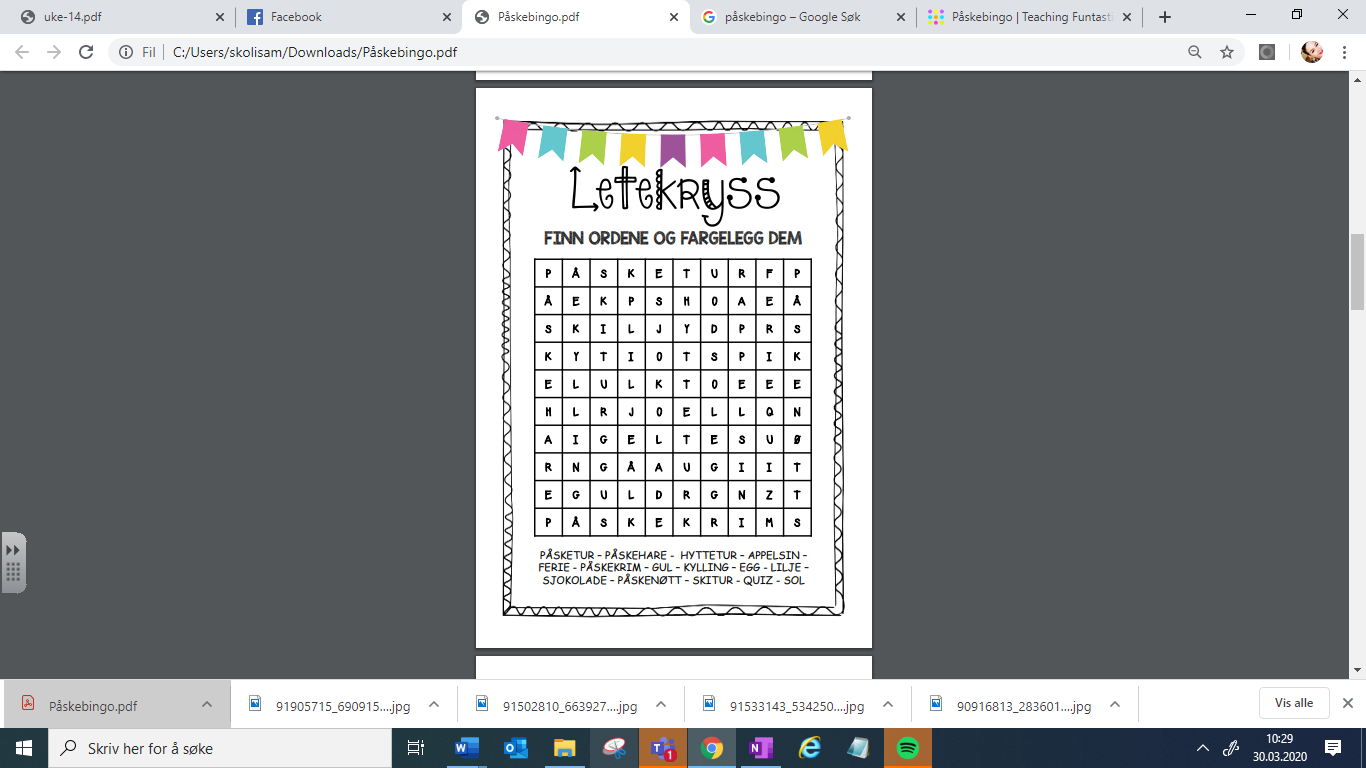 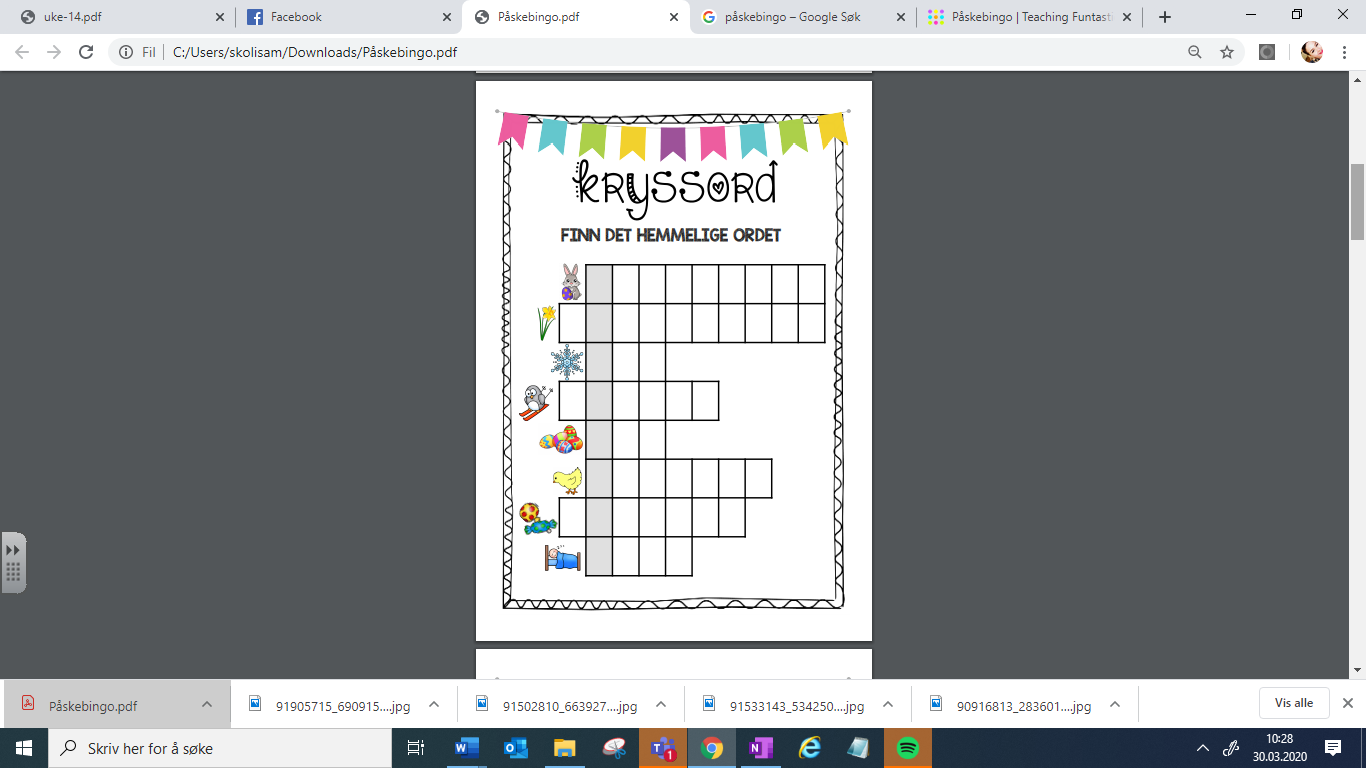 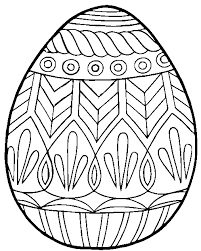 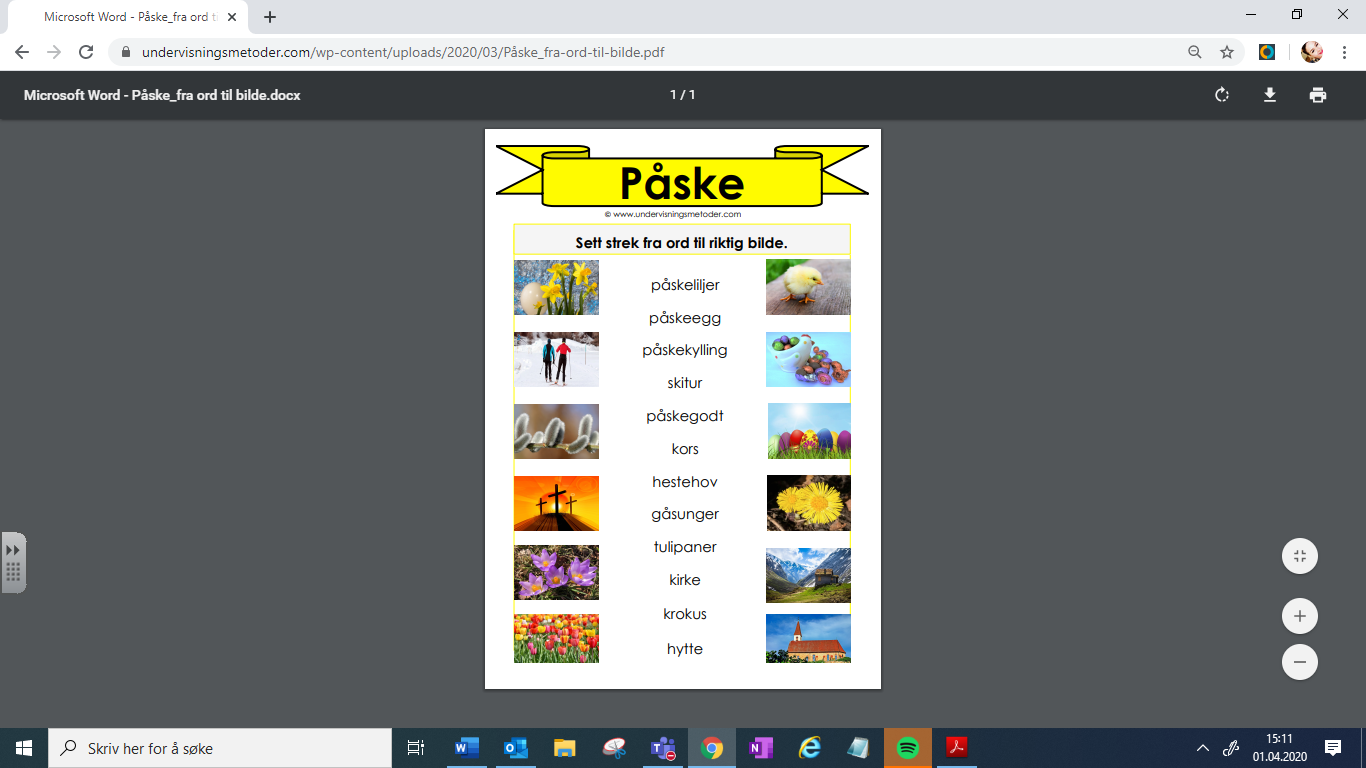 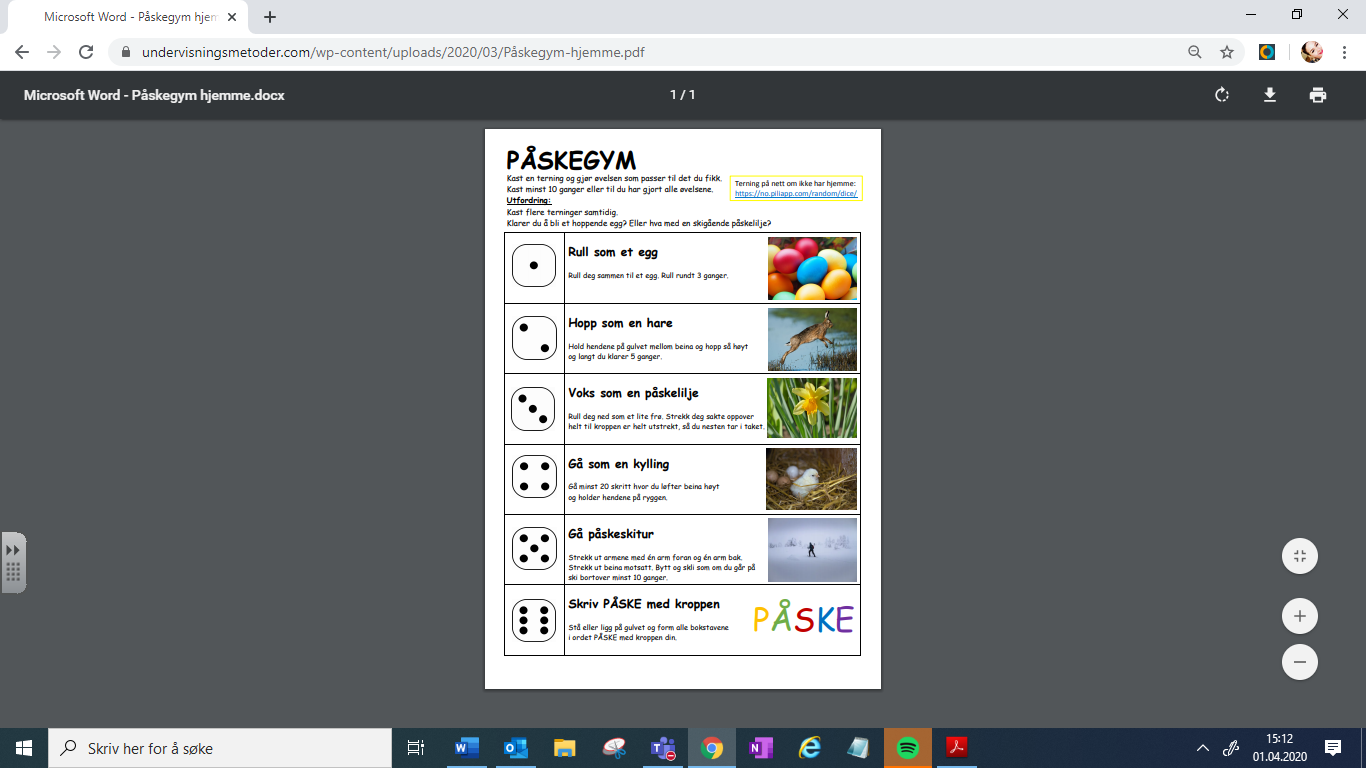 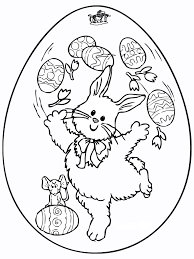 